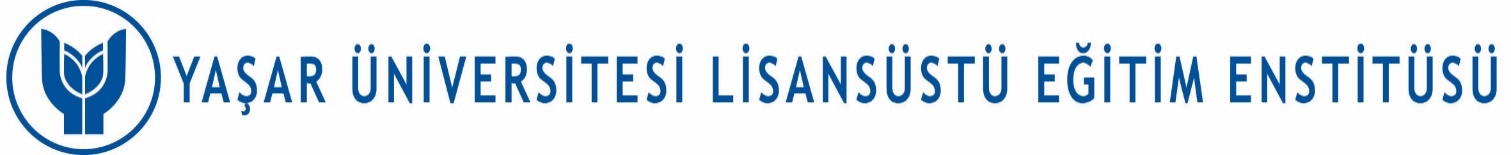 XXXX 5691 GUIDED RESEARCH DERS DEĞERLENDİRME FORMU* Guided Research dersi, ilgili dersin ders izlencesinde yer alan değerlendirme ölçütleri esas alınarak değerlendirilmelidir.** Bu tutanak, dersin izlencesi, seminer sunum/raporu ile birlikte dersin klasörüne eklenerek, \\FILESERVER5\Academics\ad.soyad adresine yüklenir.  ÖğrencininAdı SoyadıNumarasıAnabilimAraştırma BaşlığıXXXX 5691 GUIDED RESEARCH DERSİ DEĞERLENDİRME* SONUCU:Yukarıda belirtilen doktora öğrencisinin, dönem boyunca ……………………………………. konusunda yapmış olduğu araştırma ve sunduğu rapor tarafımdan kapsamı ve niteliği açısından incelenerek; BAŞARILI (S)        BAŞARISIZ (U)    DEVAMSIZ sayılmasına karar verilmiştir.                                                                                                                                                                                                  Öğretim Üyesi, Adı Soyadı: 